SOCIETY OF SAINT FRANCIS OF SALES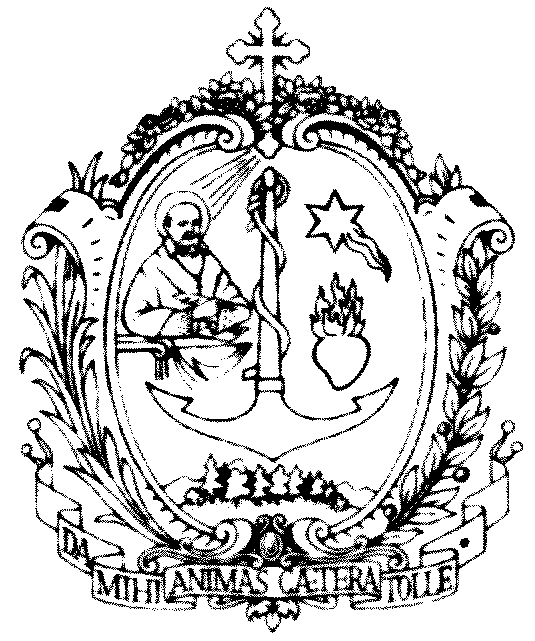 salesian headquartersVia Marsala 42 - 00185 RomeThe Postulator General for the Causes of SaintsRome, 31 December 2022DOSSIER OF GENERAL POSTULATION OF THE SALESIANS OF DON BOSCO"Let us not forget that it is precisely the saints who drive the Church forward and make it grow".(Pope Francis)."Henceforth let it be our motto: let the holiness of the children be proof of the holiness of the father".(Don Rua)It is necessary to express profound gratitude and praise to God for the holiness already recognized in the Salesian Family of Don Bosco and for that which is in the process of being recognized. The result of a Cause of Beatification and Canonization is an event of extraordinary relevance and ecclesial value. It is in fact a matter of discerning the reputation for holiness of a baptized person who has lived the evangelical beatitudes to a heroic degree or who has given his life for Christ.From Don Bosco to the present day there is a tradition of holiness that deserves attention, because it is an incarnation of the charism that originated with him and that has been expressed in a plurality of states of life and forms. We are talking about men and women, young people, and adults, consecrated and lay people, bishops and missionaries who in different historical, cultural, and social contexts in time and space have made the Salesian charism shine with a unique radiance, representing a heritage that plays an effective role in the life and community of believers and for people of goodwill.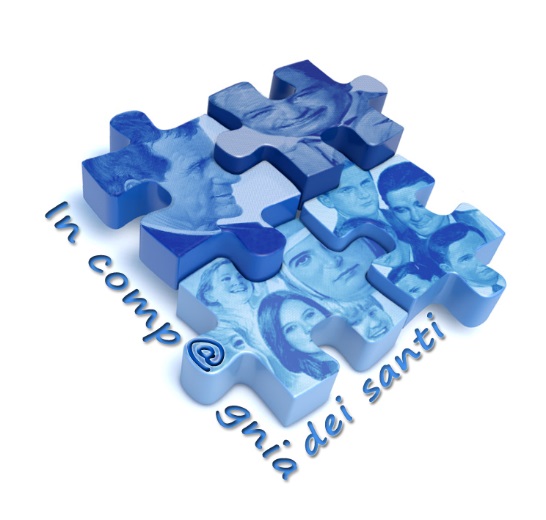 1. List as of 31 December 2022Our Postulation covers 173 Saints, Blesseds, Venerables, Servants of God. There are 58 cases directly followed by the Postulation (+ 5 extra).SAINTS (ten)St. John Bosco, priest (date of canonization: 1 April 1934) - (Italy)Saint Joseph Cafasso, priest (22 June 1947) - (Italy)saint Mary D. Mazzarello, virgin (24 June 1951) - (Italy)Saint Dominic Savio, a teenager (12 June 1954) - (Italy)St Leonard Murialdo, priest (3 May 1970) - (Italy)St. Louis Versiglia, bishop, martyr (1 October 2000) - (Italy - China)St. Callistus Caravario, priest, martyr (1 October 2000) - (Italy - China)St. Louis Orione, priest (16 May 2004) - (Italy)St. Louis Guanella, priest (23 October 2011) - (Italy)Saint Artemis Zatti, religious (9 October 2022) - (Italy - Argentina)BLESSED (one hundred and seventeen)Blessed Michele Rua, priest (date of beatification: 29 October 1972) - (Italy)Blessed Laura Vicuňa, teenager (3 September 1988) - (Chile - Argentina)Blessed Filippo Rinaldi, priest (29 April 1990) - (Italy)Blessed Magdalena Morano, virgin (5 November 1994) - (Italy)Blessed Joseph Kowalski, priest, martyr (13 June 1999) - (Poland)Blessed Francis Kęsy, layman, and 4 companions, martyrs (13 June 1999) - (Poland)Czesław Józ´wiak, laymanEdward Kaz´mierski, laymanEdward Klinik, laymanJarogniew Wojciechowski, laymanBlessed Pius IX, Pope (3 September 2000) - (Italy)Blessed Joseph Calasanz, priest, and 31 companions, martyrs (11 March 2001) - (Spain)Antonio Maria Martín Hernández, priestRecaredo de los Ríos Fabregat, priestJulian Rodríguez Sánchez, priest Joseph Giménez López, priestAgostino García Calvo, coadjutorGiovanni Martorell Soria, priestGiacomo Buch Canal, coadjutorPeter Mesonero Rodríguez, clericJoseph Otín Aquilué, priestAlvaro Sanjuán Canet, priestFrancis Bandrés Sánchez, priestSergio Cid Pazo, priestJoseph Batalla Parramó, priestJoseph Rabasa Bentanachs, coadjutorGil Rodicio Rodicio, coadjutorAngelo Ramos Velázquez, coadjutorPhilip Hernández Martínez, clericZaccaria Abadía Buesa, clericGiacomo Ortiz Alzueta, coadjutorXavier Bordas Piferrer, clericFelice Vivet Trabal, clericMichael Domingo Cendra, clericJoseph Caselles Moncho, priestJoseph Castell Camps, priestJoseph Bonet Nadal, priestJames Bonet Nadal, priestAlessandro Planas Saurí, lay collaboratorEliseo García García, coadjutorGiulio Junyer Padern, priestMaría Carmen Moreno Benítez, virginMaría Amparo Carbonell Muñoz, virginBlessed Luigi Variara, priest (14 April 2002) - (Italy - Colombia)Blessed Maria Romero Meneses, virgin (14 April 2002) - (Nicaragua - Costa Rica)Blessed Augustus Czartoryski, priest (25 April 2004) - (France - Poland)Blessed Eusebia Palomino, virgin (25 April 2004) - (Spain)Blessed Alexandrina M. Da Costa, laywoman (25 April 2004) - (Portugal)Blessed Alberto Marvelli, layman (5 September 2004) - (Italy)Blessed Bronislao Markiewicz, priest (19 June 2005) - (Poland)Blessed Enrico Saiz Aparicio, priest, and 62 companions, martyrs (28 October 2007) - (Spain)Felice González Tejedor, priest John Codera Marqués, coadjutor Virgilio Edreira Mosquera, cleric Paolo Gracia Sánchez, coadjutor Carmelo Giovanni Pérez Rodríguez, SubdeaconTeodulo González Fernández, clericTommaso Gil de la Cal, aspirantFederico Cobo Sanz, aspirantIgino de Mata Díez, aspirant Right Juanes Santos, cleric Victoriano Fernández Reinoso, clericEmilio Arce Díez, coadjutor Raimondo Eirín Mayo, coadjutor Matteo Garolera Masferrer, coadjutorAnastasio Garzón González, coadjutorFrancis Joseph Martín López de Arroyave, coadjutor Giovanni de Mata Díez, lay collaborator Pio Conde Conde, priest Sabino Hernández Laso, priest Salvatore Fernández Pérez, priest Nicola de la Torre Merino, coadjutor Germano Martín Martín, priest Joseph Villanova Tormo, priest Stefano Cobo Sanz, clericFrancis Edreira Mosquera, clericEmanuele Martín Pérez, clericValentino Gil Arribas, coadjutorPeter Artolozaga Mellique, cleric Emanuele Borrajo Míguez, clericDionisio Ullívarri Barajuán, coadjutor Michele Lasaga Carazo, priestLouis Martínez Alvarellos, clericJohn Larragueta Garay, clericFiorenzo Rodríguez Güemes, cleric Pasquale de Castro Herrera, cleric Stefano Vázquez Alonso, coadjutorEliodoro Ramos García, coadjutorJoseph Maria Celaya Badiola, coadjutorAndrea Jiménez Galera, priest Andrea Gómez Sáez, priestAntonio Cid Rodríguez, coadjutorAntonio Torrero Luque, priest Antonio Enrico Canut Isús, priest Michele Molina de la Torre, priest Paolo Caballero López, priestOnorio Hernández Martín, cleric John Louis Hernández Medina, cleric Antonio Mohedano Larriva, priest Antonio Fernández Camacho, priest Joseph Limón Limón, priestJoseph Blanco Salgado, coadjutor Francisco Míguez Fernández, priestEmanuele Fernández Ferro, priest Felice Paco Escartín, priest Thomas Alonso Sanjuán, coadjutor Emanuele Gómez Contioso, priestAntonio Pancorbo López, priestStefano García García, coadjutorRaphael Rodríguez Mesa, coadjutor Antonio Rodríguez Blanco, diocesan priestBartolomeo Blanco Márquez, laymanTeresa Cejudo Redondo, laywoman Blessed Zeffirino Namuncurá, layman (11 November 2007) - (Argentina - Italy)Blessed Maria Troncatti, virgin (24 November 2012) - (Italy - Ecuador)Blessed Stephen Sándor, religious, martyr (19 October 2013) - (Hungary)Blessed Titus Zeman, priest, martyr (30 September 2017) - (Slovakia) VENERABLE (eighteen)Ven. Andrea Beltrami, priest, (date of Decree super virtutibus: 15 December 1966) - (Italy)Ven. Teresa Valsè Pantellini, virgin (12 July 1982) - (Italy)Ven. Dorotea Chopitea, lay (9 June 1983) - (Spain)Ven. Vincenzo Cimatti, priest (21 December 1991) - (Italy - Japan)Ven. Simone Srugi, religious (2 April 1993) - (Palestine)Ven. Rodolfo Komorek, priest (6 April 1995) - (Poland - Brazil)Ven. Luigi Olivares, Bishop (20 December 2004) - (Italy)Ven. Margherita Occhiena, laywoman (23 October 2006) - (Italy)Ven. Giuseppe Quadrio, priest (19 December 2009) - (Italy)Ven. Laura Meozzi, virgin (27 June 2011) - (Italy - Poland)Ven. Attilio Giordani, layman (9 October 2013) - (Italy - Brazil)Ven. Joseph Augustus Arribat, priest (8 July 2014) - (France)Ven. Stefano Ferrando, Bishop (3 March 2016) - (Italy - India)Ven. Francesco Convertini, priest (20 January 2017) - (Italy - India)Ven. Joseph Vandor, priest (20 January - 2017) - (Hungary - Cuba)Ven. Ottavio Ortiz Arrieta Coya, Bishop (27 February 2017) - (Peru)Ven. Augustus Hlond, Cardinal (19 May 2018) - (Poland)Ven. Ignatius Stuchly, priest (21 December 2020) - (Czech Republic)SERVANTS OF GOD (twenty-eight)Causes are listed according to statusPositio examined by theologiansElia Comini, priest (Italy) martyrSpecial Congress Theological Consultors: 5 May 2022Carlo Crespi Croci, priest (Italy - Ecuador)Special Congress Theological Consultors: 11 October 2022Antonio De Almeida Lustosa, Bishop (Brazil)Special Congress Theological Consultors: 8 November 2022Positio deliveredJohn Świerc, priest and 8 companions, martyrs (Poland)Ignatius Dobiasz, priestFrancis Harazim, priestCasimir Wojciechowski, priestIgnatius Antonowicz, priestLodovico Mroczek, priestCarlo Golda, priestVladimir Szembek, priestFrancis Miśka, priestPositio delivered: 21 July 2022 The drafting of the PositioCostantino Vendrame, priest (Italy - India)Decree of validity of the Diocesan Inquiry: 1 February 2013Oreste Marengo, Bishop (Italy - India) Decree of validity of the Diocesan Inquiry: 6 December 2013Carlo Della Torre, priest (Italy - Thailand)Decree of validity of the Diocesan Inquiry: 1 April 2016 Andrea Majcen, priest (Slovenia - China - Vietnam)Decree of validity of the Diocesan Inquiry: 23 October 2020Rodolfo Lunkenbein, priest (Germany - Brazil) and Simão Bororo, lay person (Brazil), martyrsDecree of validity of the Diocesan Inquiry: 16 December 2020Silvio Galli, priest (Italy)Decree of validity of the Diocesan Inquiry: 19 October 2022Vera Grita, laywoman (Italy)Decree of validity of the Diocesan Inquiry: 14 December 2022Awaiting the Decree of Validity of the Diocesan InquiryAnna Maria Lozano, virgin (Colombia)Closing of Diocesan Inquiry: 19 June 2014Cognata Giuseppe, Bishop (Italy)Closing of Diocesan Inquiry: 1 October 2022Diocesan Inquiry in progressMatilde Salem, laywoman (Syria)Opening of Diocesan Inquiry: 20 October 1995Carlo Braga, priest (Italy - China - Philippines) Opening of Diocesan Inquiry: 30 January 2014	Antonino Baglieri, layman (Italy)Opening of Diocesan Inquiry: 2 March 2014	Antoinette Böhm, virgin (Germany - Mexico)Opening of Diocesan Inquiry: 7 May 2017Rosetta Marchese, virgin (Italy)Opening Diocesan Inquiry: 30 April 2021Luigi Bolla, priest (Italy - Ecuador - Peru)Opening of Diocesan Inquiry: 27 September 2021Akash Bashir, layman, martyr (Pakistan)Opening of Diocesan Inquiry: 15 March 2022EXTRA CAUSES FOLLOWED BY POSTULATION (5)Venerable COSTA DE BEAUREGARD CAMILLO, priest (France) 	The Decree super virtutibus: 22 January 1991Venerable BARELLO MORELLO CASIMIRO, Franciscan tertiary (Italy - Spain)	The super virtutibus 	decree: 1 July 2000Venerable TYRANOWSKI JOHN, lay (Poland)	The super virtutibus 	decree: 20 January 2017Venerable BERTAZZONI AUGUSTO, bishop (Italy)	The super virtutibus decree: 2 October 2019Venerable CANELLI FELICE, priest (Italy)	The super virtutibus decree: 22 May 2021Mention must also be made of the Saints, Blesseds, Venerables and Servants of God who at different times and in different ways have encountered the Salesian charism, such as Blessed Hedwig Carboni, the Servant of God Cardinal Giuseppe Guarino, founder of the Holy Family Apostles, the Servant of God Salvo d'Acquisto, a former pupil, and many others.2. EVENTS OF 2022On 15 March 2022 in Lahore, Pakistan, the Diocesan Inquiry of the Cause of Beatification and Canonisation of Akash Bashir (1994-2015), Layman, Former Pupil of Don Bosco, who died in hatred of the faith, was opened. It is the first Cause of Beatification in Pakistan.On 5 April 2022, in the Ordinary Session of the Cardinals and Bishops of the Congregation for the Causes of Saints, a positive vote was given (7 out of 7) to the presumed miracle attributed to the intercession of Blessed Artemide Zatti, Salesian coadjutor, which occurred to Mr. Roberto Narvaez (Philippines), recovery from "acute parenchymal hemorrhage with perilesional oedema with compression of the pons and shrinkage of the fourth ventricle" (22-23.8.2016).On 9 April 2022, the Holy Father Francis received in audience His Most Reverend Eminence Cardinal Marcello Semeraro, Prefect of the Congregation for the Causes of Saints. During the Audience, the Supreme Pontiff authorized the same Congregation to promulgate the Decree concerning:- the miracle attributed to the intercession of Blessed Artemide Zatti, Professed Layman of the Salesian Society of St. John Bosco; born on 12 October 1880 in Boretto (Italy) and died on 15 March 1951 in Viedma (Argentina).This act of the Holy Father opens the way for the Canonization of Blessed Artemide Zatti. The date of the Canonization will be decided by the Supreme Pontiff during an ordinary Consistory.The Diocesan Inquiry into the life, virtues, reputation for holiness, and signs of the Servant of God Vera Grita, Lay Salesian Cooperator (1923-1969) opened in Savona on 10 April 2022.On Sunday 15 May 2022, at the shrine of Our Lady of Mercy in Savona, the diocesan phase of the Cause of Beatification of the Servant of God Vera Grita, Lay Salesian Cooperator (1923-1969) was closed.On Tuesday 17 May 2022 in Omegna (Verbano-Cusio-Ossola Province), the canonical recognition of the mortal remains of the Venerable Andrea Beltrami (1870-1897), a Salesian priest, took place.On Saturday 4 June 2022 in Budapest at the Clarisseum there was a solemn deposition of the Relics of Blessed Stephen Sándor, (1914-1953), martyr, Salesian coadjutor. The Relics were found and identified in 2019.Sunday 12 June in Chiari (Brescia) Closing of the diocesan inquiry for the Cause of Beatification and Canonization of the Servant of God Fr Silvio Galli (1927-2012), professed priest of the Society of St Francis de Sales.On 21 July 2022 the Positio super martyrio of the Servants of God John Świerc and VIII Companions, Professed Priests of the Society of St Francis de Sales, was delivered to the Dicastery for the Causes of Saints in the Vatican.On the occasion of the Ordinary Public Consistory held in St. Peter's Basilica on Saturday 27 August 2022 for the Canonization of the Blesseds:- Giovanni Battista Scalabrini, Bishop of Piacenza, founder of the Congregation of the Missionaries of Saint Charles and the Congregation of the Missionary Sisters of Saint Charles Borromeo;- Artemide Zatti, professed layman of the Salesian Society of St. John Bosco (Salesians).The Holy Father Francis has decided that the Rite of Canonization of the two Blesseds will be celebrated on Sunday 9 October 2022.Macas (Ecuador) from 2 to 10 September 2022 the Diocesan Inquiry was held "On the claimed miraculous healing of Mr Juwa Juank Kankua Bosco, from an open encephalic head injury with exposure of very serious brain tissue, obtained from God through the intercession of Blessed Maria Troncatti, Professed Sister of the Congregation of the Daughters of Mary Help of Christians".1 October 2022 in San Vittorino Romano at the Shrine of Our Lady of Fatima there was Closing of the Diocesan Inquiry into the Cause for the Beatification and Canonization of the Servant of God Giuseppe Cognata (Agrigento 14 October 1885 - Pellaro 22 July 1972) of the Pious Society of St Francis de Sales, Titular Bishop of Farsalo, former Bishop of Bova, Founder of the Institute of the Salesian Oblates of the Sacred Heart.On 9 October 2022 Pope Francis enrolled Artemide Zatti (1880-1951), Salesian coadjutor, in the list of saints. The canonization took place in St. Peter's SquareOn 10 October 2022, during the special Congress of Theological Consultors at the Dicastery for the Causes of Saints, a unanimous positive opinion was given regarding the heroic exercise of virtues, the reputation for holiness, and the signs of the Servant of God Carlo Crespi Croci, (1891-1982) Professed Priest of the Society of St Francis de Sales, missionary in Ecuador.On 19 October 2022 the Dicastery for the Causes of Saints in its Ordinary Congress gave juridical validity to the diocesan inquiry for the Cause of Beatification and Canonization of the Servant of God Silvio Galli, (1927-2012), professed priest of the Society of St. Francis de Sales.On 8 November 2022, during the special Congress of Theological Consultors at the Dicastery for the Causes of Saints, a unanimous positive opinion was given on the heroic exercise of virtues, the reputation for holiness and the signs of the Servant of God Antonio De Almeida Lustosa (1886-1974) Archbishop of Fortaleza, Salesian of Don Bosco .On 14 December 2022, the Dicastery for the Causes of Saints in its Ordinary Congress gave juridical validity to the diocesan Inquiry for the Cause of Beatification and Canonization of the Servant of God Vera Grita, (1923-1969) Lay, Salesian Cooperator.3. In 2022 we remembered:IV Centenary of the death of St Francis de Sales (Lyon, 28 December 1622).175th birthday of Blessed Magdalene Morano, Daughter of Mary Help of Christians (Chieri, 15 November 1847). In 1880 when she made her perpetual profession, she asked God for the grace to 'remain alive until she has completed the measure of holiness'.150th anniversary of the birth of Blessed Joseph Calasanz (Azanuy - Spain, 23 November 1872), leader of the martyrs of Spain. On the occasion of their Beatification, St John Paul II said: "The saints' lives and the martyrs' witness teach us that if the transfiguration of the body will occur at the end of time with the resurrection of the flesh, that of the heart takes place now on this earth with the help of grace. We can ask ourselves:  What are "transfigured" men and women like? The answer is very beautiful:  they are people who follow Christ in living and dying; who are inspired by him and let themselves be imbued with the grace that he gives us; whose food is to do the Father's will; who let themselves be led by the Spirit; who prefer nothing to Christ's kingdom; who love others to the point of shedding their blood for them; who are ready to give him their all without expecting anything in return; who - in a word - live loving and die forgiving”.125th death anniversary of the Venerable Andrea Beltrami, Salesian of Don Bosco (Turin-Valsalice, 30 December 1897). Exacting in his observance of the Rule, he had an ardent love for Don Bosco and the Congregation. In the remaining four years of his life after his priesthood, he continued to pray and write. Of particular note is the Italian translation of the first volumes of the critical edition of the works of St Francis de Sales.100th birthday of the Servant of God Rosetta Marchese, Daughter of Mary Help of Christians (Aosta, 20 October 1922). In a letter to his spiritual director, the Servant of God Monsignor Francesco Fasola, she wrote: 'Thank you for all you have given me in these twenty years; oh how I have learnt from you love for Jesus, Mary, the Church, souls! How I have learnt to deepen the sweetness of St Francis de Sales and the need for the total gift to Jesus through Mary'. (Letter of 12 January 1981).50th anniversary of the death of the Servant of God Giuseppe Cognata (Pellaro - Reggio Calabria, 22 July 1972), Salesian bishop, founder of the Salesian Oblate Sisters of the Sacred Heart, who even in the hour of trial and calvary spread light, courage, trust, and joy in an embracing fatherhood. A noble figure, rich in doctrine, wisdom, and the holiness of the gentleness of St Francis de Sales. 50th anniversary of the Beatification of Michael Rua (Rome, 29 October 1972) who, as St Paul VI said in his masterly homily for the Beatification: "He is the first successor of Don Bosco, the Holy Founder of the Salesians... son, disciple, imitator; Of all that is known, the first among them, he has made a school out of the Saint's example, of his personal work an institution extended, one could say, over the whole earth; of his life a history, of his rule a spirit, of his holiness an example, a model; he has made a spring, a stream, a river".50th anniversary of the death of Venerable Attilio Giordani (Campo Grande - Brazil, 18 December 1972), a Salesian Cooperator who, as a layman, embodied the Oratorian spirit in the family, at work, in the oratory, in the mission.4. The commitment to spread knowledge, IMITATION, and intercession of the members of our Family who are candidates for holinessSuggestions for promoting a Cause.Encourage prayer with the intercession of the Blessed, Venerable, Servant of God, through images (also ex-indumentis relics), leaflets, books... to be distributed in families, parishes, religious houses, spirituality centres, hospitals to ask for the grace of miracles and favours through the intercession of the Blessed, Venerable Servant of God.It is particularly effective to spread the Blessed, Venerable Servant of God novena, invoking his intercession in various cases of material and spiritual need. Two formative elements are emphasized: the value of insistent and confident prayer and that of community prayer. Let us recall the biblical episode of Naam the Syrian (2 Kings 5:1-14), where we discern several elements: the pointing out of the man of God by a young girl, the order to bathe seven times in the Jordan, the indignant and resentful refusal, the wisdom and insistence of Naam's servants, Naam's obedience, and the obtaining not only of physical healing but of salvation. Let us also recall the description of the first community in Jerusalem, when it is stated: "All these were persevering and with one accord in prayer, together with some women and Mary, the mother of Jesus, and with his brethren" (Acts 1:14).It is recommended that every month, on the day of the death of the Blessed, (Venerable) Servant of God, a moment of prayer and commemoration be held.Publish a trimestral or a quarterly information sheet informing about the progress of the Cause, particular anniversaries and events, testimonies, graces... to highlight that the Cause is alive and accompanied.Organize a commemorative day once a year, highlighting particular aspects or anniversaries of the figure of the Blessed, (Venerable) Servant of God, involving groups that are particularly 'interested' in his or her testimony (e.g., priests, religious, young people, families, doctors, missionaries...).Collect and document the graces and favours attributed to the Blessed, (Venerable) Servant of God. It is useful to have a notebook in which to note down and point out the graces asked for and those received, as evidence of the reputation for both holiness and signs. In particular, in the case of healings and/or alleged miracles, it is important to urgently collect all the medical documentation proving the case and the evidence attesting to intercession.Set up a Committee to promote this Cause also in view of the Beatification and Canonization. Members of such a committee should be people who are particularly sensitive to the promotion of the Cause: representatives of the diocese and parish of origin, leaders of groups and associations, doctors (for the study of the alleged miracles), historians, theologians, and experts in spirituality...Promote the knowledge through biography, critical edition of writings, and other multimedia productions.Periodically present the figure of the Blessed, (Venerable) Servant of God in the parish bulletin and the diocesan newspaper, in the Salesian Bulletin.Have a website or link dedicated to the Blessed, (Venerable) Servant of God with his or her life, data, and news related to the Cause of Beatification and Canonization, request for prayers, notification of graces...Review and reorganize the environments where he/she has lived. Organize an exhibition space. Elaborate a spiritual itinerary in his footsteps, highlighting places (birthplace, church, living environments...) and signs.Order an archive with all the catalogued and computerized documentation relating to the Blessed, (Venerable) Servant of God.Create an economic fund to support both the expenses of the Postulation of the Cause and the work of promoting and animating the Cause itself.Promoting works of charity and education in the name of the Blessed, (Venerable) Servant of God, through projects, partnerships...ConclusionRecognized holiness, or holiness in the process of being recognized, on the one hand, is already the realization of evangelical radicalism and fidelity to Don Bosco's apostolic project, to be looked to as a spiritual and pastoral resource; on the other hand, it is a provocation to live one's vocation with fidelity to be available to bear witness to love to the extreme. Our Saints, Blesseds, Venerables, and Servants of God are the authentic incarnation of the Salesian charism and the Constitutions or Regulations of our Institutes and Groups in the most diverse times and situations, overcoming that worldliness and spiritual superficiality which undermine our credibility and fruitfulness at the root. The saints are true mystics of the primacy of God in the generous gift of self, prophets of evangelical fraternity, and servants of the brothers and sisters with creativity.The path to holiness is a journey to be made together, in the company of the saints. Holiness is experienced together and achieved together. Saints are always in company: where there is one, there are always many others. The holiness of daily life makes communion flourish and is a generator of 'relationship'. Holiness feeds on relationships, on trust, and on communion. Truly, as the liturgy of the Church makes us pray in the preface of the saints: 'In their life, you offer us an example, in their intercession a help, in the communion of grace a bond of brotherly love. Strengthened by their witness, let us face the good fight of faith, to share beyond death the same crown of glory'.Fr Pierluigi CAMERONI SDB, Postulator General for the Causes of Saintspostulatore@sdb.org